MONTH: MARCH                                            		LUCKY CALENDAR             											WINNERS 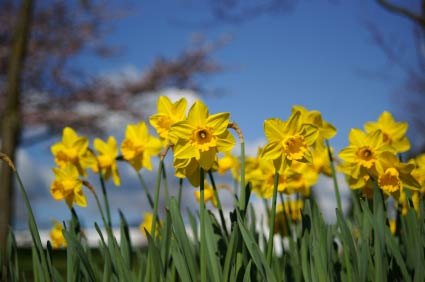 DATENUMBERAWARDWINNERSSELLERS03/01/2021568$25Hermine JaroschKathleen Bodisch03/02/2021665$25Claire and Michael KlatchakClaire Klatchak03/03/2021105$25Kate WhiteKathleen Bodisch03/04/2021102$25Joe FatulKyle Kern03/05/2021400$25Ronnie KremusRonnie Kremus03/06/2021598$40Jennie SuskoKyle Kern03/07/2021317$50Sara MitchellKathleen Bodisch03/08/2021687$25Mike GulyczEd Kosciolek03/09/2021364$25Jessica TiradoMike Klatchak03/10/2021178$25Mike KlatchakMike Klatchak03/11/2021022$25Jonathan BodischKathleen Bodisch03/12/2021211$25Kathleen BodischKathleen Bodisch03/13/2021573$40Theresa PaukovitsMary Ann Sommers03/14/2021306$50UNSOLDUNSOLD03/15/2021458$25Alice CortrightDonald Harring03/16/2021527$25Jake MolchanyMichael Molchany03/17/2021884$100UNSOLDUNSOLD03/18/2021605$25Mary Ann SommersMary Ann Sommers03/19/2021660$40UNSOLDUNSOLD03/20/2021060$40UNSOLDUNSOLD03/21/2021274$50Ernest KlineAl Thomas03/22/2021505$25John BowmanEd Kosciolek03/23/2021933$25Margaret SkymbaEd Kosciolek03/24/2021309$25UNSOLDUNSOLD03/25/2021895$25James SemlerJames Semler03/26/2021614$25Mary Ann WeissDonald Harring03/27/2021249$40Justin DeutschKyle Kern03/28/2021656$50Cheryl HildebrantKyle Kern03/29/2021342 $25Lorraine MolchanyMichael Molchany03/30/2021345$25Robert HoldermanDonald Harring03/31/2021330$25Anna Marie EhritzAl Binder